COMUNE  DI  ROSE87040 - Prov.  di Cosenza -   0984  901267 Fax  901002 Prot. 1768   del 20.03.2017  IL SINDACOVisto l’art. 17 c. 1 dello Statuto comunale il quale prevede che il Sindaco può affidare deleghe ai Consiglieri comunali;Preso atto che l’affidamento di incarichi a consiglieri comunali non può comportare l’adozione di atti a rilevanza esterna o compiti di amministrazione attiva ma deve tradursi in attività collaborativa per l’esercizio delle relative funzioni da parte del Sindaco;Rilevato che l’art. 42 c. 3 del D. Lgs. n. 267/00 prevede che il Consiglio, nei modi disciplinati dallo Statuto partecipa altresì alla definizione, all’adeguamento ed alla verifica periodica dell’attuazione delle linee programmatiche da parte del Sindaco e degli assessori;Ritenuto che possa garantirsi maggiore efficacia all’attività amministrativa attraverso il supporto collaborativo e di studio di specifiche aree di intervento da parte di consiglieri comunali incaricati;Valutato che, ai fini di cui sopra, appare opportuno avvalersi della facoltà di cui al citato art. 17 c. 1 dello Statuto comunale e, di conseguenza, affidare a consigliere comunale delega , nei termini sopra specificati, di alcune materie ricomprese tra quelle direttamente in carica al sottoscritto;Visto il proprio atto n. 5986 del 08/09/2014 con il quale al Consigliere Orsino Antonio venivano affidati incarichi in collaborazione con il sottoscritto;Ritenuto di modificare il citato atto n. 5986/2014;sentita DELEGAal consigliere comunale ORSINO ANTONIO  nato a LOCRI (RC) il 02/08/1957, nei limiti di cui in premessa, la collaborazione con lo Scrivente nell’esercizio delle funzioni in materia di: Bilancio e programmazione economica, Beni Culturali ed archeologici, Rapporti con le Istituzioni, Attività economiche e produttive e Politiche del Lavoro.Si dà atto che:il consigliere delegato avrà compiti di studio, analisi e verifica, con funzione esclusivamente propositiva e di consulenza;l’incarico assegnato con il presente atto dovrà essere svolto in supporto al Sindaco, al quale il consigliere incaricato dovrà riferire in merito all’attività svolta ed eventualmente al Consiglio Comunale per l’eventuale adozione di provvedimenti di competenza;il consigliere non parteciperimenti di competenza;
 in merito all'porto al sindacosclusivamente proprositiva icati, di alcune maà alle sedute della G.C., non avrà poteri decisionali, non potrà esercitare funzioni di competenza del Sindaco e degli Assessori, non potrà assumere atti a rilevanza esterna o di amministrazione attiva.per l’esercizio dell’incarico non è dovuto alcun compensoDISPONEla notifica del presente atto all’interessato nonché la sua pubblicazione nei modi di legge e la comunicazione al C.C., alla G.C., ed ai settori comunali.Il SindacoF.TO Dr. Mario BRIAR E L A T A   D I   N O T I F I C AIl sottoscritto certifica che copia della presente é stata notificata in data  _____________________________al Sig.  _________________________________________________________________________________consegnandola nelle mani di  _______________________________________________________________Data ___________________________								________________________________								IL MESSO COMUNALE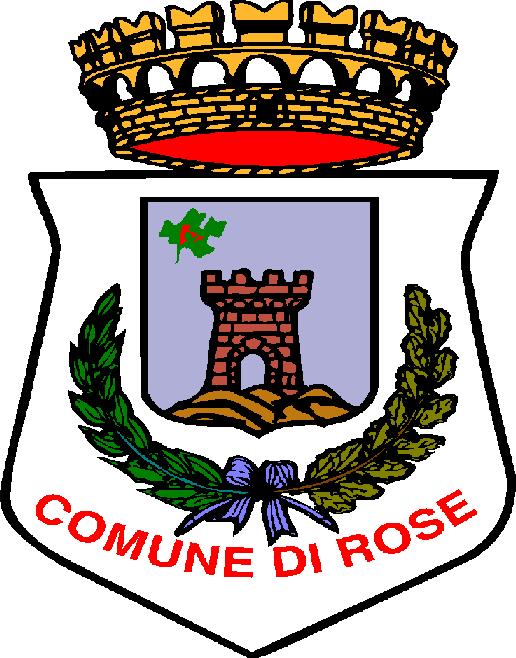 